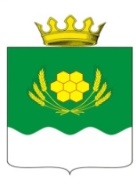 АДМИНИСТРАЦИЯ КУРТАМЫШСКОГО МУНИЦИПАЛЬНОГО ОКРУГА КУРГАНСКОЙ ОБЛАСТИПОСТАНОВЛЕНИЕот 04.12.2023 г. № 241               г. КуртамышО проведении переоценки доходов и стоимости имущества граждан, состоящих на учете в Администрации Куртамышского муниципального округа Курганской области в качестве нуждающихся в жилых помещениях муниципального жилищного фонда, предоставляемых по договорам социального найма             Руководствуясь пунктом 24 постановления Правительства Курганской области от 22 сентября 2015 года № 290 «Об утверждении порядка определения размера дохода, приходящегося на каждого члена семьи, и стоимости имущества, находящегося в собственности членов семьи и подлежащего налогообложению, в целях признания граждан малоимущими и предоставления им по договорам социального найма жилых помещений муниципального жилищного фонда»,  постановлением Администрации Куртамышского муниципального округа Курганской области от  04.12.2023  года  № 240 «Об утверждении порядка и сроков проведения переоценки доходов и стоимости имущества граждан, состоящих на учете в Администрации Куртамышского муниципального округа Курганской области в качестве нуждающихся в жилых помещениях муниципального жилищного фонда, предоставляемых по договорам социального найма» Администрация Куртамышского муниципального округа Курганской областиПОСТАНОВЛЯЕТ:             1. Провести с 10 января 2024 года по 31 марта 2024 года переоценку доходов и стоимости имущества граждан, состоящих на учете в Администрации Куртамышского муниципального округа Курганской области в списке малоимущих граждан в качестве нуждающихся в жилых помещениях муниципального жилищного фонда предоставляемых по договорам социального найма.             2. Переоценка доходов и стоимости имущества граждан производится по состоянию на 1 января года проведения переоценки в отношении лиц, не менее трех календарных лет к началу проведения переоценки состоящих на учете в качестве нуждающихся в жилых помещениях, предоставляемых по договорам социального найма.              3. Настоящее постановление опубликовать в газете «Куртамышская Нива» и разместить на официальном сайте Администрации Куртамышского муниципального округа Курганской области.             4. Настоящее постановление вступает в силу с 1 января 2024 года. 5. Контроль за выполнением настоящего постановления возложить на руководителя отдела экономики Администрации Куртамышского муниципального округа Курганской области. Глава Куртамышского муниципального округаКурганской области                                                                                     А.Н. Гвоздев